SCHOOL PICTURE CAN GO HERE SO IF AT A CAMP EVERYONE IS EVERYWHERE OF WHAT THIS CHILD LOOKS LIKE. NAMEType-1 Diabetes Medical Management Quick Reference DOB M/D/YCall any time with questions or concerns.Moms Name (mom) phone numberDads Name (dad) phone numberIn case of emergency, call 911 first.NAMEType-1 Diabetes Medical Management Quick Reference DOB M/D/YCall any time with questions or concerns.Moms Name (mom) phone numberDads Name (dad) phone numberIn case of emergency, call 911 first.Check BG and BolusBefore breakfast, snack, lunch, & dinnerBefore breakfast, snack, lunch, & dinnerOTHER TIMES TO DO FINGER POKES FOR BGBefore PE, an hr after PE & before bedtime, feeling low/ high (dizzy, confused, crabby, foggy brain)Before PE, an hr after PE & before bedtime, feeling low/ high (dizzy, confused, crabby, foggy brain)CHANGE INSULIN POD & INSULIN(child’s name) can change his insulin pod independently incase it falls off. Otherwise it is changed every 3 days (filled with 125 units)(child’s name) can change his insulin pod independently incase it falls off. Otherwise it is changed every 3 days (filled with 125 units)SUPPLIESChilds Name should wear his/her pump AT ALL TIMES and will have sport backpack with the following itemsALWAYS have glucose meter, finger poker, testing strips, water, and fast-acting sugar (juice, soda, candy, glucose tabs, etc.) in increments of ~15g of carbs on hand. Do not use low-carb/sugar free items to treat a low.ALWAYS have glucose meter, finger poker, testing strips, water, and fast-acting sugar (juice, soda, candy, glucose tabs, etc.) in increments of ~15g of carbs on hand. Do not use low-carb/sugar free items to treat a low.DO NOT LEAVE Childs Name ALONE WITHLOW BLOOD SUGAR (<80).TREAT WITH JUICE/ FOOD AND RECHECK AFTER 20 MINUTES.DO NOT LEAVE Childs Name ALONE WITHLOW BLOOD SUGAR (<80).TREAT WITH JUICE/ FOOD AND RECHECK AFTER 20 MINUTES.(>200) HE/ SHE MUST TAKE A BREAK & DRINK WATER. CORRECT WITH INSULIN USING 1 UNIT OF INSULIN FOR EVER 70 OVER. RECHECK AFTER 2 HOURS. IF STILL ABOVE 200 AFTER 1 CORRECTION AND 2 HOURS CALL PARENTS. 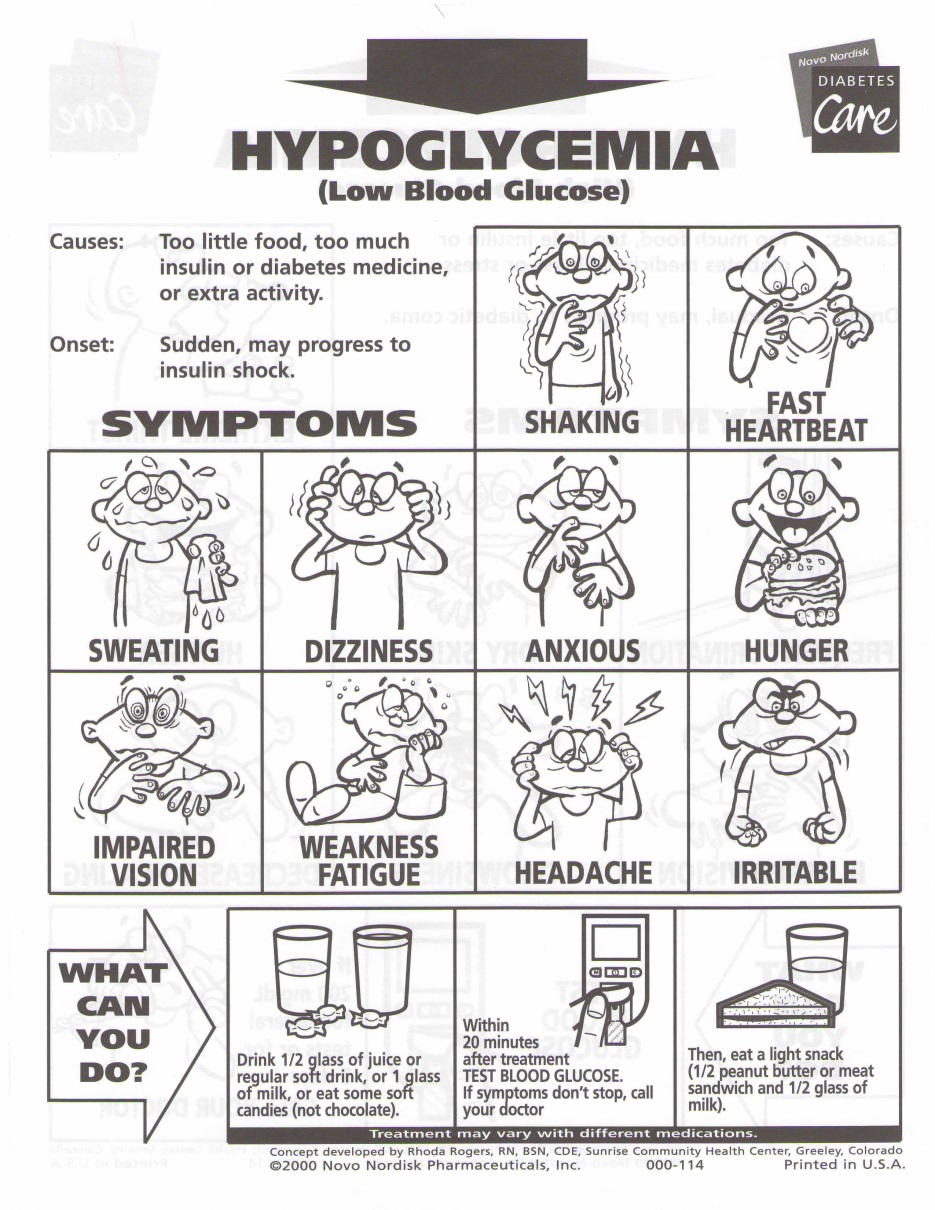 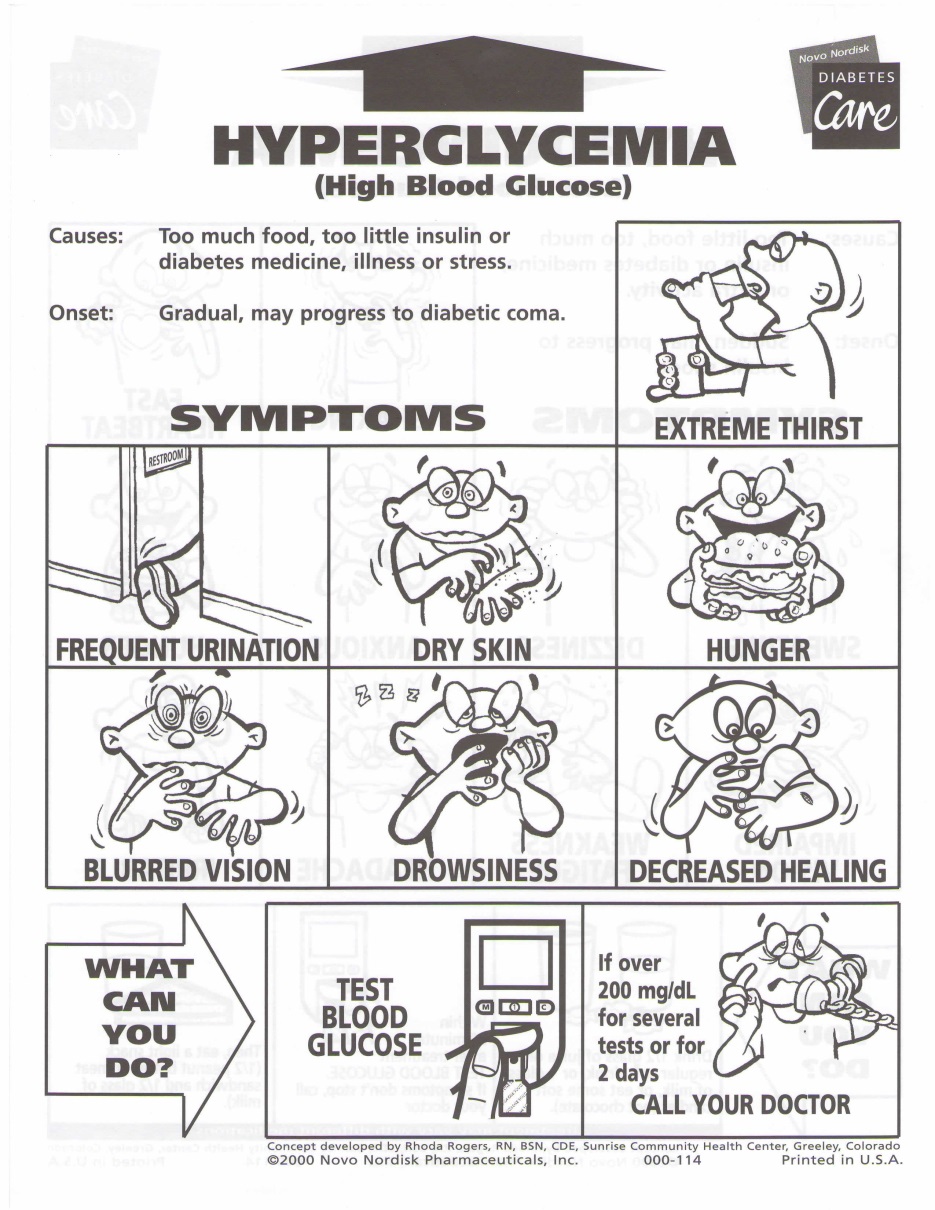 